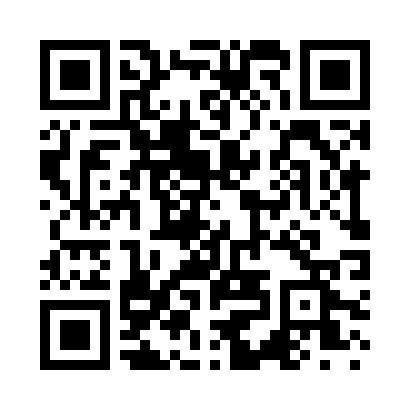 Prayer times for Sihva, EstoniaMon 1 Apr 2024 - Tue 30 Apr 2024High Latitude Method: Angle Based RulePrayer Calculation Method: Muslim World LeagueAsar Calculation Method: HanafiPrayer times provided by https://www.salahtimes.comDateDayFajrSunriseDhuhrAsrMaghribIsha1Mon4:156:411:185:417:5610:132Tue4:116:391:185:437:5810:163Wed4:076:361:175:458:0010:204Thu4:036:331:175:468:0310:235Fri3:586:301:175:488:0510:266Sat3:546:271:175:508:0710:307Sun3:506:251:165:518:0910:338Mon3:456:221:165:538:1210:379Tue3:416:191:165:548:1410:4110Wed3:366:161:155:568:1610:4511Thu3:326:131:155:578:1810:4912Fri3:276:111:155:598:2010:5313Sat3:226:081:156:008:2310:5714Sun3:176:051:146:028:2511:0115Mon3:116:021:146:048:2711:0516Tue3:096:001:146:058:2911:1017Wed3:075:571:146:068:3211:1218Thu3:065:541:146:088:3411:1319Fri3:055:521:136:098:3611:1420Sat3:045:491:136:118:3811:1421Sun3:035:461:136:128:4111:1522Mon3:015:441:136:148:4311:1623Tue3:005:411:136:158:4511:1724Wed2:595:381:126:178:4711:1825Thu2:585:361:126:188:5011:1926Fri2:575:331:126:198:5211:2027Sat2:565:311:126:218:5411:2128Sun2:555:281:126:228:5611:2129Mon2:545:261:126:248:5911:2230Tue2:535:231:116:259:0111:23